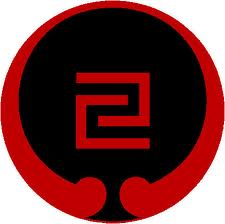 CHB Goju-Ryu Karate Club (incorp.) is hosting their regional camp. (We have had a name change.)Where:	Pukeora Estate	208 Pukeora Scenic Road	WaipukurauWhen: 11th-13th April 2014CostsAccommodation: $29 adults, $19 children (under 18)(per person per night)Food: $25 for whole weekendTraining: $15What is provided?TrainingGradingShowersGreat foodGood companyRooms with one double or 2 single bedsWhat to bring?GiSleeping BagRunning shoesMouthguardTowel etcDrink BottleRegistration Form Waipukurau Dojo Regional CampName: ......................................................................................Age: ...................                      Dojo: .........................................Grade: ...............                      Training/Visitor: .......................Contact name and number in the event of an emergency:...................................................................................................Signature of parent or guardian if under 18: .........................................................................Would appreciate registration forms by 3rd April (It also ensures that you get a bed, and lots of food)Send to: 	Angela Severinsen	PH: 06 8556807	389 Mill Rd	       027 460 5797		R.D.1                             Email:chbgojuryu@gmail.com	Takapau 4286, H.B.AccommodationFriday NightSaturday NightTotalAdults $29 (per night)Children $19 (per night)Food (Whole Weekend)$25$25Training $15Yes/NoYes/NoSaturday ONLY (Training + Lunch)            $22Saturday ONLY (Training + Lunch)            $22Saturday ONLY (Training + Lunch)            $22Total $Total $Total $